BẢN ĐĂNG KÝ THAM LUẬN HỘI THẢO Cuộc đời và sự nghiệp văn học Nguyễn BínhHọ và tên:............................................Giới tính..................................................Học hàm, học vị:..................................................................................................Cơ quan công tác:................................................................................................Địa chỉ liên hệ:.....................................................................................................	Điện thoại:..................................Hòm thư điện tử:.............................................Số chứng minh thư nhân dân và mã số thuế: ......................................................Tiêu đề của Tham luận:.......................................................................................Tóm tắt tham luận: từ 300-400 từ, sử dụng font Times New Roman, gửi ở dạng file đính kèm trước ngày 30/4/2018  tới địa chỉ email: hoithaovvh@gmail.com).					Ngày ......... tháng ......  năm 2018.					Ký tên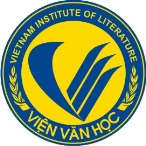 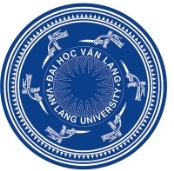 VIỆN VĂN HỌCĐẠI HỌC VĂN LANG